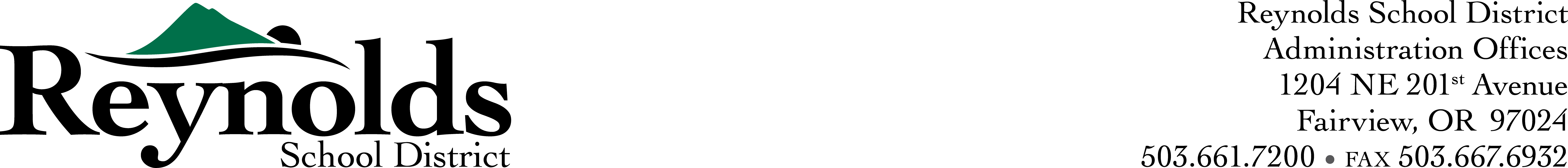 Education Summit Notice (3 languages, English, Spanish, Russian)EnglishThe Reynolds School District welcomes parents, partners, and community members to an Education Summit on Thursday, February 28, 2013 from 6 to 8:30 pm in the multipurpose room at Reynolds High School, which is located at: 1698 SW Cherry Park Road in Troutdale, Oregon. Rob Saxton, Oregon Deputy Superintendent of Public Instruction will speak about current education reform efforts at the state level. Superintendent Linda Florence will talk about the strategic vision for the Reynolds School District.The content will be available in the English, Spanish and Russian Languages. Attendees will be able to provide input on the district's draft vision and mission statements.The room has a maximum capacity of 300. In order to support attendees in providing feedback and translation, pre-registration is appreciated.  You can register at: http://rsdedsummit.eventbrite.com SpanishReynolds School District dará  la bienvenida a los padres a la Cumbre de Educación el jueves 28 de febrero de 6:30 a 8:30 PM en Reynolds High School, localizada en 1698 SW Cherry Park Road in Troutdale, Oregon.Rob Saxon, El Vice-Superintendente de Educación Pública hablará sobre los resultados de las reformas educativas actuales al nivel del estado.  La Superintendente Linda Florence hablará sobre la visión estratégica para Reynolds School district.El contenido estará disponible en los idiomas inglés, español y ruso.  Los asistentes podrán contribuir con la declaración de la visión y misión del distrito. El lugar de la cumbre tiene una capacidad máxima de 300 personas.  Para poder apoyar a los participantes que deseen brindar ideas y un adecuado servicio de interpretación a quienes lo necesiten apreciaremos registrarse con anterioridad si le fuera posible.  Usted se puede registrar en:  http://rsdedsummit.eventbrite.comRUSSIANШкольный Дистрикт Reynolds  приглашает родителей на Встречу  по Вопросам Образования. Эта встреча будет проходить 28 Февраля 2013 с 6:00 до 8:30 вечера в помещении Высшей Школы Reynolds  в комнате совещаний (multipurpose room) по адресу:1698 SW Cherry Park Road  in Troutdale, Oregon.Rob Saxton, Заместитель директора Отдела государственного образования штата Орегон, проинформирует слушателей о текущих реформах в образовании, которые  проводятся на уровне штата. Linda Florence расскажет о главных направлениях в работе Школьного Дистрикта  Reynolds.Содержание докладов выступающих есть на Английском, Испанском и Руссом языках . Посетители смогут внести свои дополнения в проект дистрикта и изложить свои точки зрения.Комната совещаний способна вместить только 300 человек. В порядке поддержания удобств для участников встречи и оказания требуемых услуг перевода, мы будем благодатны, если вы зарегистрируетесь pre-registration предварительно. Вы можите зарегистрироваться на: http://rsdedsummit.eventbrite.comhttp://rsdedsummit.eventbrite.com/ 